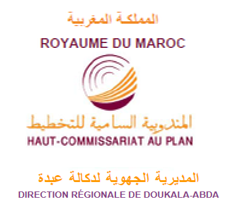 بـلاغ صحفي للمديرية الجهويةللتخـطيـط  لدكالة –عبــدةتحت الرعاية السامية لجلالة الملك محمد السادس،تحتفل المملكة المغربية باليوم العالمي للإحصاءبتعليمات سامية من صاحب الجلالة نصره الله تحتفل المملكة المغربية يوم 20 أكتوبر 2015 باليوم العالمي للإحصاء تحت شعار "إحصائيات أفضل من أجل حياة أفضل" كما ورد ذلك في القرار رقم 282/69 للجمعية العامة للأمم المتحدة. وقد تفضل حفظه الله بإضفاء رعايته الكريمة على البرنامج الذي أعدته المندوبية السامية للتخطيط للاحتفاء بهذا اليوم.وبالموازاة مع الأنشطة المنظمة على الصعيد المركزي،  تنظم المديرية الجهوية للتخـطيـط  لدكالة –عبــدة، على غرار مختلف جهات المملكة، أبوابا مفتوحة ما بين 21 و23 أكتوبر 2015 ،بمدينة الفنون والثقافة بآسفي، وذلك قصد التعريف بأحدث أنشطة النظام الوطني الإحصائي والمفاهيم والمقاربات والتقنيات المعتمدة في إعداد واستغلال ونشر الإحصائيات.                   المديرية الجهوية لدكالة- عبدة 12، زنقة « C »، أناس امتداد، ص ب 43، أسفي، الهاتف :  54 30 62 05 24، الفاكس 05 24 61 11 47Direction Régionale de Doukkala- Abda : 12 Rue C, Anas extension, B. P : 43 Safi Tél. : 05 24 62 30 54 Fax 05 24 61 11 47-www.hcp.ma/region-drda